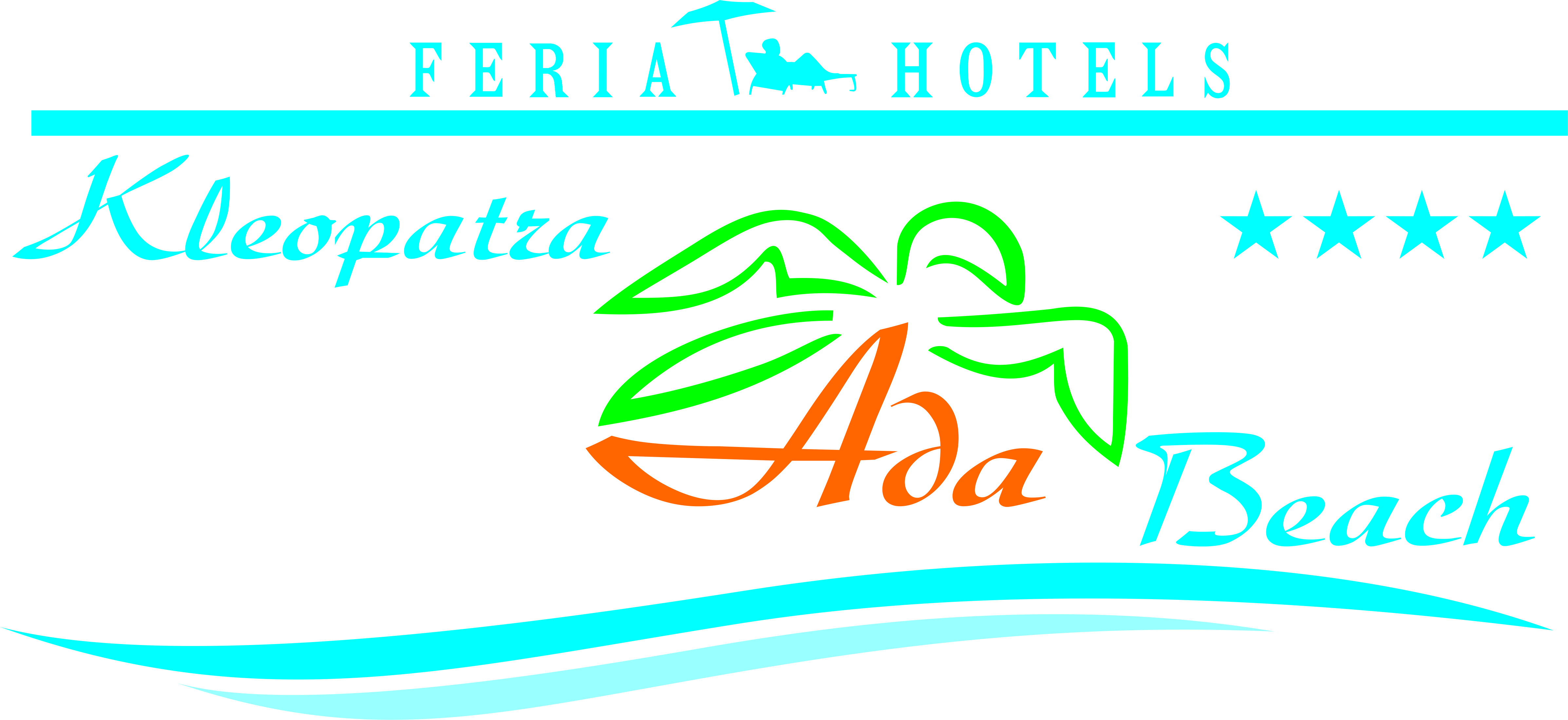 Клеопатра Ада Пляж Отель 2023 КонцепцияЗавтрак                                                                  08:00 – 10:00Закусочная у бассейна   		10:00 – 12:30 & 14:00 – 17:00Обед                                                                             12:30 – 14:00Кофе брейк   17:00 – 18:00Ужин                                                                                	19:00 – 21:00Бар у бассейна(напитки местного производства)      	 10:00 – 23:00* время может меняться в зависимости от сезона* Это не разрешено подавать алкогольные напитки в возрасте до 18 лет гостейБЕСПЛАТНЫЙ СЕРВИСТЕЛЕВИЗОР (СПУТНИКОВОЕ)НАСТОЛЬНЫЙ ТЕННИСДРОТИКПЛЯЖНЫЙ ВОЛЕЙБОЛСПОРТЗАЛЫШЕЗЛОНГ И ЗОНТИКИ У БАССЕЙНАТУРЕЦКАЯ БАНЯПЛАТНЫЙ СЕРВИСВсе напитки (Miller и Бекс….)МИНИ БАРОБСЛУЖИВАНИЕ НОМЕРОВТЕЛЕФЛН ФАКССЕЙФ В КОМНАТАХСАУНАМАСАЖПИЛИНГВОДНЫЙ СПОРТТЕРАПЕВТВСЕ ВИДЫ МОРОЖЕНОГОСВЕЖЕВЫЖАТЫЕ ФРУКТОВЫЕ СОКИБИЛЬЯРДИНТЕРНЕТ КАФЕПЛЯЖНЫЕ ЛЕЖАКИ И ЗОНТИКИАЛЯ КАРТ ОБЕД И УЖИНЭСПРЕССО ,КАПУЧИНО, КОФЕ ПО ТУРЕЦКИЙБЕСПРОВОДНОЙ ИНТЕРНЕТ